Výzva k podání nabídek(pro účely uveřejnění na www.msmt.cz nebo www stránkách krajů pro zadávání zakázek z prostředků finanční podpory OP VK, které se vztahují na případy, pokud zadavatel není povinen postupovat podle zákona č. 137/2006 Sb., o veřejných zakázkách, ve znění pozdějších předpisů)V Březnici dne 10. 12. 2014…………………………………………..Mgr. Miroslav BělkaředitelKontaktní osoba pro případ doplnění formuláře před jeho uveřejněním na www.msmt.cz/ www stránky ZS.Příloha č. 1 – Technická specifikace předmětu zakázkyPoložka č. 1 - TabletZákladní technická specifikace:* Doplní uchazeč veřejné zakázky – přesná specifikace nabízeného zařízení.** PassMark – CPU Mark http://www.cpubenchmark.netPříloha č. 2 – Krycí list nabídkyV ________________ dne_____________Příloha č. 3 Čestné prohlášení o splnění základních kvalifikačních předpokladůdle § 53 odst. 1 písm. a) až k), zákona č. 137/2006, o veřejných zakázkách ve znění pozdějších předpisů (dále jen zákon) „Dodávka ICT techniky – ZŠ Březnice“Já (my) níže podepsaný (í) čestně prohlašuji(eme), že dodavatel (obchodní firma)  …………..………………………………………………………………………………………………  splňuje základní kvalifikační předpoklady podle § 53 odst. 1 zákona, a to tak, že: dodavatel nebyl pravomocně odsouzen pro trestný čin spáchaný ve prospěch organizované zločinecké skupiny, trestný čin účasti na organizované zločinecké skupině, legalizace výnosů z trestné činnosti, podílnictví, přijetí úplatku, podplacení, nepřímého úplatkářství, podvodu, úvěrového podvodu, včetně případů, kdy jde o přípravu nebo pokus nebo účastenství na takovém trestném činu, nebo došlo k zahlazení odsouzení za spáchání takového trestného činu dodavatel nebyl pravomocně odsouzen pro trestný čin, jehož skutková podstata souvisí s předmětem podnikání podle zvláštních právních předpisů nebo došlo k zahlazení odsouzení za spáchání takového trestného činu;Upozornění pro písmena a) a b): jde-li o právnickou osobu, musí tento předpoklad splňovat statutární orgán nebo každý člen statutárního orgánu a je-li statutárním orgánem dodavatele či členem statutárního orgánu dodavatele právnická osoba, musí tento předpoklad splňovat statutární orgán nebo každý člen statutárního orgánu této právnické osoby; podává-li nabídku či žádost o účast zahraniční právnická osoba prostřednictvím své organizační složky, musí předpoklad podle tohoto písmene splňovat vedle uvedených osob rovněž vedoucí této organizační složky; tento základní kvalifikační předpoklad musí dodavatel splňovat jak ve vztahu k území České republiky, tak k zemi svého sídla, místa podnikání či bydliště.dodavatel v posledních třech letech nenaplnil skutkovou podstatu jednání nekalé soutěže formou podplácení podle zvláštního právního předpisu;vůči jehož majetku neprobíhá nebo v posledních třech letech neproběhlo insolvenční řízení, v němž bylo vydáno rozhodnutí o úpadku nebo insolvenční návrh nebyl zamítnut proto, že majetek nepostačuje k úhradě nákladů insolvenčního řízení, nebo nebyl konkurs zrušen proto, že majetek byl zcela nepostačující podle zákona č. 182/2006 Sb., o úpadku a způsobech jeho řešení (insolvenční zákon), ve znění pozdějších předpisů, nebo zavedena nucená správa podle zvláštních právních předpisů;dodavatel není v likvidaci;	dodavatel nemá v evidenci daní zachyceny daňové nedoplatky;dodavatel nemá nedoplatek na pojistném a na penále na veřejné zdravotní pojištění;dodavatel nemá nedoplatek na pojistném a na penále na sociální zabezpečení a příspěvku na státní politiku zaměstnanosti;Upozornění pro písmena f) až h): v případě, že je dodavatelem zahraniční dodavatel, musí toto prohlášení doplnit o prohlášení vztahující se jak k České republice, tak k zemi sídla, místa podnikání či bydliště dodavatele;dodavatel ani odpovědný zástupce dodavatele nebo jiná osoba odpovídající za činnost dodavatele nebyli v posledních 3 letech pravomocně disciplinárně potrestáni ani jim nebylo pravomocně uloženo kárné opatření podle zvláštních právních předpisů;dodavatel není veden v rejstříku osob se zákazem plnění veřejných zakázek;dodavateli nebyla v posledních 3 letech pravomocně uložena pokuta za umožnění výkonu nelegální práce podle zvláštního právního předpisu V ………………………. dne………………….Titul, jméno, příjmení, funkce odpovědného/ných zástupce/ů dodavateleVlastnoruční podpis/yPříloha č. 4 – Návrh kupní smlouvy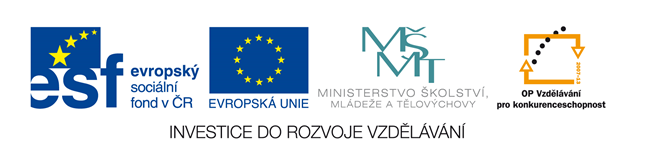 Kupní smlouvauzavřená podle ustanovení § 2079 a násl. zákona č. 89/2012 Sb., Občanský zákoník (dále jen „občanský zákoník“) meziKupující:	Základní škola BřezniceSídlo:				Rožmitálská 419, 262 72 BřezniceIČ:				48954543DIČ:				CZ48954543Osoba oprávněná jednat: 	Mgr. Miroslav BělkaTel./e-mail: 			318 682 358/ reditel@zsbreznice.czBankovní spojení: 		GE Money Bank a.s., č. ú. 600321684/0600(dále jen „kupující“)aProdávající:		……………………………………Sídlo:			……………………………………IČ:			……………………………………DIČ:			……………………………………Osoba oprávněná jednat:	……………………………Tel./e-mail:		…………………………………....Bankovní spojení:	……………………………………(dále jen „prodávající“)Základní ustanoveníSmluvní strany prohlašují, že údaje v článku I. této Smlouvy a taktéž oprávnění k podnikání jsou v souladu s právní skutečností v době uzavření smlouvy. Smluvní strany se zavazují, že změny dotčených údajů oznámí bez prodlení druhé straně. Strany prohlašují, že osoby podepisující tuto smlouvu jsou k tomuto úkonu oprávněny.Předmět koupěPředmětem koupě dle této smlouvy je zboží podrobně specifikované v příloze č. 1, která je nedílnou součástí této smlouvy (dále jen „zboží“) pro potřeby projektu „ICT nás baví“, reg. č. CZ.1.07/1.3.00/51.0015.Prodávající se tímto zavazuje odevzdat kupujícímu zboží za podmínek stanovených touto kupní smlouvou a umožnit kupujícímu nabýt ke zboží vlastnické právo.Kupující se tímto zavazuje za podmínek stanovených touto kupní smlouvou zboží převzít a zaplatit za něj prodávajícímu kupní cenu podle článku III. této kupní smlouvy.V případě, že se zboží specifikované v příloze č. 1 této smlouvy stane po podpisu Smlouvy nedostupným, zavazuje se prodávající nahradit toto zboží zbožím stejných nebo lepších technických vlastností. Jakost, provedení, vlastnosti a další specifikace zboží včetně jeho množství jsou uvedeny v Příloze č. 1 této smlouvy.Závazek prodávajícího odevzdat zboží zahrnuje také dopravu zboží na místo odevzdání zboží, instalaci, uvedení do provozu a předání dokladů potřebných k užívání či provozu zboží, návod (návody) k obsluze v českém jazyce, jsou-li nezbytné pro používání zboží, příp. dalších dokladů, které se ke zboží jinak vztahují, včetně atestů, certifikátů, prohlášení o shodě apod.Prodávající prohlašuje, že:je výlučným vlastníkem zboží, které kupujícímu odevzdá,zboží je nové (tzn. nepoužité, ani repasované),zboží má vlastnosti, které si smluvní strany ujednaly a není-li takového ujednání, takové vlastnosti, které prodávající nebo výrobce popsal nebo které kupující očekával s ohledem na povahu zboží,zboží se hodí k účelu, který vyplývá z této smlouvy,zboží vyhovuje požadavkům právních předpisů,zboží je bez jakýchkoli jiných vad, a to i právníchKupní cenaCelková kupní cena za zboží dle čl. II. této smlouvy byla stanovena dohodou smluvních stran ve výši:bez DPH      ....................... KčDPH             ....................... Kčs DPH          ....................... KčProdávající prohlašuje, že kupní cena obsahuje veškeré náklady spojené s řádným a včasným splněním závazků dle této smlouvy, zejména s řádným odevzdáním zboží kupujícímu. Platba bude uskutečněna na základě daňového dokladu vystaveného prodávajícím se splatností do 30 dnů ode dne doručení daňového dokladu kupujícímu. Daňový doklad (faktura) bude obsahovat náležitosti daňového a účetního dokladu podle zákona č. 563/1991 Sb., o účetnictví, ve znění pozdějších předpisů a zákona č. 235/2004 Sb., o dani z přidané hodnoty, ve znění pozdějších předpisů. Faktura musí rovněž obsahovat název a registrační číslo projektu. Daňový doklad nesplňující předepsané náležitosti bude kupujícím vrácen do dne splatnosti daňového dokladu k opravě, lhůta splatnosti počíná běžet znovu ode dne doručení opraveného či nově vystaveného daňového dokladu.Kupující neposkytne prodávajícímu zálohu na kupní cenu.Povinnost kupujícího uhradit fakturu je splněna dnem připsání příslušné částky na účet prodávajícího.Prodávající přebírá nebezpečí změny okolností ve smyslu § 1765 odst. 2 občanského zákoníku.Dodací lhůta, místo a způsob plněníProdávající je povinen odevzdat předmět koupě do 30 dnů od uzavření této smlouvy. Místem odevzdání zboží je sídlo kupujícího: Rožmitálská 419, 262 72 Březnice.Osobou oprávněnou za prodávajícího je .................... (pozn. bude doplněno uchazečem s uvedením kontaktního e-mailu a tel.)Osoba oprávněná za kupujícího k převzetí zboží je Mgr. Miroslav Bělka, e-mail: reditel@zsbreznice.cz tel.: 318 682 358.Odevzdání zboží bude potvrzeno podpisem oprávněných osob prodávajícího a kupujícího na protokolu o odevzdání zboží s uvedením data odevzdání zboží.Kupující po odevzdání zboží provede kontrolu zjevných vad. Zjistí-li kupující, že zboží má vady, oznámí to prodávajícímu nejpozději do 5 pracovních dnů ode dne odevzdání zboží. Má se za to, že dnem následujícím po uplynutí 5 pracovních dnů ode dne odevzdání zboží, aniž by kupující oznámil prodávajícímu existenci vad, kupující zboží převzal.Kupující není povinen převzít zboží, které vykazuje vady, přestože by samy o sobě ani ve spojení s jinými nebránily řádnému užívání zboží nebo jeho užívání podstatným způsobem neomezovaly. Nepřevezme-li kupující zboží z tohoto důvodu, hledí se na ně, jako by prodávajícím nebylo odevzdáno a prodávající je v prodlení oproti lhůtě dle odstavce prvního tohoto článku se všemi důsledky, které jsou s tím spojeny.Pokud věc vykazuje vady, popř. pokud prodávající neodevzdal kupujícímu některou z více kusů jedné položky zboží ve smluvené lhůtě, přičemž mělo být na základě této smlouvy odevzdáno více kusů jedné položky zboží, a kupující se přesto rozhodne odevzdané zboží od prodávajícího převzít, má se za to, že prodávající splnil závazek odevzdat věc s vadami. Prodávající v takovém případě není v prodlení s odevzdáním věci. Při oznamování a odstraňování vad věci dle tohoto článku postupují smluvní strany přiměřeně v souladu s ustanoveními o reklamaci vad věci uvedenými v čl. V této smlouvy. Takto oznámené vady se prodávající zavazuje odstranit v souladu s uplatněným právem kupujícího bezodkladně, nejpozději však do 10 dnů ode dne jejich oznámení prodávajícímu.Nebezpečí škody na zboží a vlastnické právo ke zboží přechází na kupujícího v okamžiku jeho převzetí kupujícím.Záruka za jakost, práva z vadného plnění Zboží je vadné, neodpovídá-li této smlouvě.Práva kupujícího z vadného plnění zakládá vada, kterou má zboží v době jeho odevzdání, v době mezi odevzdáním zboží a počátkem běhu záruční doby nebo v záruční době.Smluvní strany sjednávají, že zboží bude odpovídat této smlouvě i po smluvenou záruční dobu.Prodávající se zavazuje poskytnout na zboží záruku za jakost, přičemž záruční doba činí minimálně 24 kalendářních měsíců ode dne převzetí zboží, není-li v Příloze č. 1 této smlouvy, v záručním listu nebo v jiném prohlášení o záruce stanovena záruční doba delší. Prodávající má povinnosti z vadného plnění nejméně v takovém rozsahu, v jakém trvají povinnosti z vadného plnění výrobce zboží.Záruční doba začíná běžet ode dne převzetí zboží kupujícím. Je-li zboží kupujícím převzato s alespoň jednou vadou, počíná záruční doba běžet až dnem odstranění poslední vady. Podobně bylo-li zboží kupujícím převzato i přes to, že prodávající neodevzdal některou z položek zboží ve smluvené lhůtě, počíná záruční doba běžet až dnem odevzdání chybějící položky zboží.Záruční doba dle předchozího odstavce neběží po dobu, po kterou kupující nemůže zboží užívat pro vady, za které odpovídá prodávající, tedy i z důvodu jejich řešení.Má-li zboží vadu (vady) má kupující právo:na odstranění vady dodáním nového zboží bez vady,na odstranění vady dodáním chybějícího zboží,na odstranění vady opravou zboží (je-li vada opravou odstranitelná),na přiměřenou slevu z kupní ceny, neboodstoupit od smlouvy.Kupující je oprávněn si zvolit a uplatnit kterékoli z výše uvedených práv dle svého uvážení a s přihlédnutím k charakteru vady, příp. zvolit a uplatnit kombinaci těchto práv. Kupující sdělí prodávajícímu, jaké právo si zvolil zároveň s oznámením vady nebo bez zbytečného odkladu po oznámení vady.Požadavek na odstranění vad kupující uplatní u prodávajícího nejpozději poslední den záruční doby, a to oznámením kontaktní osobě prodávajícího uvedené v čl. IV. odst. 3 této smlouvy v písemné podobě nebo elektronicky na e-mail kontaktní osoby (dále také jen „reklamace“). I reklamace odeslaná kupujícím poslední den záruční doby se považuje za včas uplatněnou. V reklamaci kupující uvede alespoň popis vady a/nebo informaci o tom, jak se vada projevuje, a způsob, jakým požaduje vadu odstranit.Prodávající se zavazuje prověřit reklamaci a do 3 pracovních dnů ode dne jejího doručení oznámit kupujícímu, zda reklamaci uznává. Pokud tak prodávající v uvedené lhůtě neučiní, má se za to, že reklamaci uznává a že vadu odstraní v souladu s touto smlouvou.I v případech, kdy prodávající reklamaci neuzná, je povinen vadu odstranit. V takovém případě prodávající kupujícího písemně upozorní, že se vzhledem k neuznání reklamace bude domáhat úhrady nákladů na odstranění vady od kupujícího.Pokud prodávající reklamaci neuzná, může být její oprávněnost ověřena znaleckým posudkem, který obstará kupující. V případě, že reklamace bude tímto znaleckým posudkem označena jako oprávněná, ponese prodávající i náklady na vyhotovení znaleckého posudku. Právo kupujícího na bezplatné odstranění vady i v tomto případě vzniká dnem doručení reklamace prodávajícímu. Prokáže-li se, že kupující reklamoval neoprávněně, je povinen uhradit prodávajícímu prokazatelně a účelně vynaložené náklady na odstranění vady.Reklamované vady se prodávající zavazuje odstranit v souladu s uplatněným právem kupujícího bezodkladně, nejpozději však do 15 dnů ode dne doručení reklamace, a to i v případě, že odstraňování vady provede prodávající třetí osobou.Smluvní strany se zavazují poskytovat si navzájem při odstraňování vad zboží veškerou potřebnou součinnost tak, aby byly vady řádně a včas odstraněny. Prodávající je povinen zejména: v případě odstranění vady dodáním nového zboží, dodat nové zboží na tutéž adresu, kde bylo kupujícímu odevzdáno nahrazované zboží, apřevzít zboží, jehož vada má být odstraněna opravou, k opravě v místě, kde bylo kupujícímu odevzdáno, a po provedení opravy opravené zboží opět v tomto místě předat kupujícímu.Převzetí zboží k odstranění vad a následné předání zboží po odstranění vad proběhne vždy v pracovní dny v době od 9:00 do 16:00 hod., nebude-li mezi prodávajícím a kupujícím dohodnuto jinak.V případě, že prodávající neodstraní vadu ve lhůtě dle odst. 12. tohoto článku, nebo pokud prodávající odmítne vadu odstranit, je kupující oprávněn vadu odstranit na své náklady a prodávající je povinen kupujícímu uhradit náklady vynaložené na odstranění vady, a to do 10 dnů ode dne jejich písemného uplatnění u prodávajícího. V případech, kdy ze záručních podmínek vyplývá, že záruční opravy může provádět pouze autorizovaná osoba nebo kdy neautorizovaný zásah je spojen se ztrátou práv ze záruky, smí kupující vadu odstranit pouze využitím služeb autorizované osoby.Prodávající je povinen v průběhu záruční doby provádět bezplatně veškeré servisní úkony, jejichž provedením podmiňuje platnost záruky. Termíny servisních úkonů budou stanoveny dle provozních možností kupujícího.Uplatnění práv z vadného plnění kupujícím, jakož i plnění jim odpovídajících povinností prodávajícího není podmíněno ani jinak spojeno s poskytnutím jakékoli další úplaty kupujícího prodávajícímu, příp. jiné osobě.Smluvní pokuty a sankceV případě prodlení prodávajícího s odevzdáním zboží kupujícímu oproti lhůtě stanovené v čl. IV. odst. 1 této smlouvy má kupující nárok na zaplacení smluvní pokuty ve výši 0,2 % z celkové kupní ceny (včetně DPH) za každý i započatý den prodlení s jeho dodávkou.V případě prodlení prodávajícího s plněním povinností stanovených v čl. V. odst. 12. této smlouvy je prodávající povinen zaplatit kupujícímu smluvní pokutu ve výši 200,-- Kč za každý i započatý den prodlení.V případě prodlení kupujícího s úhradou kupní ceny má prodávající nárok na zaplacení smluvní pokuty ve výši 0,2 % z kupní ceny za každý i započatý den prodlení. Uplatněním nároku na smluvní pokutu není dotčeno oprávnění kupujícího požadovat náhradu škody způsobenou porušením povinnosti ze strany prodávajícího, které je zajištěno smluvní pokutou. To platí i tehdy, bude-li smluvní pokuta snížena rozhodnutím soudu.Závěrečná ustanoveníProdávající bere na vědomí, že je osobou povinou spolupůsobit při výkonu finanční kontroly dle § 2 písm. e) zákona č. 320/2001 Sb., o finanční kontrole ve veřejné správě, v platném znění. Prodávající se zavazuje respektovat pravidla pro publicitu v rámci OP VK a realizovat plnění dle této smlouvy v souladu s těmito pravidly. Prodávající se zavazuje, že umožní všem subjektům oprávněným k výkonu kontroly projektu, z jehož prostředků je dodávka hrazena, provést kontrolu dokladů souvisejících s plněním zakázky, a to po dobu danou právními předpisy ČR k jejich archivaci (zákon č. 563/1991 Sb., o účetnictví, a zákon č. 235/2004 Sb., o dani z přidané hodnoty), minimálně však do konce roku 2025.Kupující je oprávněn odstoupit od smlouvy anebo jen částečně odstoupit od smlouvy v případě, že nebude uvolněna platba poskytovatele finančních prostředků kupujícímu, nebo že výdaje, které by kupujícímu na základě smlouvy měly vzniknout, budou kontrolním subjektem, označeny za nezpůsobilé. V takovém případě prodávající nebude uplatňovat nárok na náhradu škody a případné prodlení s placením daňových dokladů z tohoto důvoduVe věcech touto smlouvou výslovně neupravených se bude tento smluvní vztah řídit ustanoveními obecně závazných právních předpisů, zejména občanským zákoníkem a předpisy souvisejícími.Tato smlouva může být měněna nebo doplňována pouze písemnými číslovanými dodatky podepsanými oprávněnými zástupci obou smluvních stran.Tato smlouva je vyhotovena ve dvou stejnopisech vzájemně potvrzených oběma smluvními stranami, z nichž si každá ze smluvních stran ponechá po jednom vyhotovení.Tato kupní smlouva nabývá účinnosti dnem jejího podpisu oběma smluvními stranami.Nedílnou součástí kupní smlouvy je Příloha č. 1 – Technická specifikace zboží.Číslo veřejné zakázky (bude doplněno poskytovatelem dotace)C143116Název programu:Operační program Vzdělávání pro konkurenceschopnostRegistrační číslo projektuCZ.1.07/1.3.00/51.0015Název projektu:ICT nás bavíNázev veřejné zakázky:Dodávka ICT techniky – ZŠ BřeznicePředmět veřejné zakázky (služba/dodávka/stavební práce) :DodávkaDatum vyhlášení veřejné zakázky:10. 12. 2014 Název/ obchodní firma zadavatele, právní forma:Základní škola BřezniceSídlo zadavatele:Rožmitálská 419, 262 72 BřezniceOsoba oprávněná jednat jménem zadavatele, vč. kontaktních údajů (telefon a emailová adresa)Mgr. Miroslav BělkaE-mail: reditel@zsbreznice.cz Tel.: 318 682 358IČ zadavatele:48954543DIČ zadavatele:CZ48954543Kontaktní osoba zadavatele, vč. kontaktních údajů (telefon a emailová adresa):Mgr. Miroslav BělkaE-mail: reditel@zsbreznice.cz Tel.: 318 682 358Lhůta pro podávání nabídek (data zahájení a ukončení příjmu, vč. času)11. 12. 2014 – 22. 12. 2014 do 10:00 hod. Nabídky doručené po tomto termínu nebudou otevírány a nebudou zařazeny do výběrového řízení. Řádně a včas podané nabídky nebudou uchazečům vráceny.Nabídky je možné podávat doporučeně poštou nebo kurýrní službou nebo osobně na adresu sídla zadavatele Rožmitálská 419, 262 72 Březnice do rukou kontaktní osoby zadavatele (v případě osobního podání je nutné domluvit si s kontaktní osobou termín převzetí předem).Popis předmětu veřejné zakázky:Předmětem veřejné zakázky je dodávka ICT techniky v rámci projektu ICT nás baví, reg. č. CZ.1.07/1.3.00/51.0015. Technická specifikace a množství požadované ICT techniky je uvedena v Příloze č. 1 této Výzvy.Předpokládaná hodnota veřejné zakázky v Kč:Předpokládaná hodnota veřejné zakázky činí 247.934,-Kč bez DPH (300.000 Kč vč. DPH). Předpokládaná hodnota zakázky je stanovena jako limitní. Zadavatel nemůže přijmout nabídku s vyšší nabídkovou cenou. Nedodržení stanovené maximální ceny znamená nesplnění podmínek stanovených zadavatelem, jehož důsledkem bude vyřazení nabídky a následné vyloučení uchazeče z účasti ve výběrovém řízení.Typ veřejné zakázkyVeřejná zakázka malého rozsahuLhůta a místo dodání (zpracování veřejné zakázky)/ časový harmonogram plnění/ doba trvání veřejné zakázkyZboží bude dodáno nejpozději do 30 kalendářních dnů od podpisu smlouvy oběma stranami.Místa dodání/převzetí plnění:Rožmitálská 419, 262 72 BřezniceHodnotící kritéria:Základním hodnotícím kritériem je nejnižší nabídková cena. Při hodnocení nabídkové ceny je rozhodná její výše bez DPH.Nabídky budou vyhodnoceny podle absolutní hodnoty nabídkové ceny od nejnižší po nejvyšší. Nejvýhodnější je nabídka s nejnižší nabídkovou cenou.Požadavky na prokázání splnění základní a profesní kvalifikace dodavatele:Zadavatel požaduje prokázání splnění základních kvalifikačních předpokladů dle § 53 zákona a profesních kvalifikačních předpokladů dle § 54 zákonaSplnění základních kvalifikačních předpokladů dle § 53 odst. 1 písm. a) – k) zákona prokáže uchazeč předložením čestného prohlášení, jehož vzor je uveden v Příloze č. 3 této Výzvy (za obsah vzorového listu nenese zadavatel odpovědnost, je věcí zájemce zda přiložený vzor použije).Profesní kvalifikační předpoklady prokazuje uchazeč předložením:Výpisu z obchodního rejstříku, pokud je v něm zapsán Dokladu o oprávnění k podnikání (výpis z živnostenského rejstříku nebo živnostenský list)Doklady prokazující splnění kvalifikačních předpokladů postačí předložit v prosté kopii. Zadavatel si může originály či úředně ověřené kopie požadovaných dokladů od vítězného uchazeče vyžádat před podpisem smlouvy. Doklady prokazující splnění základních kvalifikačních předpokladů a výpis z obchodního rejstříku nesmí být ke dni podání nabídky starší než 90 kalendářních dní.Požadavek na uvedení kontaktní osoby uchazeče:Uchazeč ve své nabídce uvede kontaktní osobu ve věci zakázky, její telefon a e-mailovou adresu.Požadavek na písemnou formu nabídky (včetně požadavků na písemné zpracování smlouvy dodavatelem):Nabídka musí být zadavateli podána v písemné podobě. Požadavek na písemnou podobu je považován za splněný tehdy, pokud je nabídka podepsána osobou oprávněnou jednat jménem uchazeče. Součástí nabídky musí být návrh smlouvy opatřený razítkem a podepsaný oprávněnou osobou uchazeče (uchazeč doloží oprávnění výpisem z obchodního rejstříku nebo plnou mocí.) Zadavatel jako součást zadávacích podmínek předkládá obchodní podmínky pro veřejnou zakázku ve struktuře odpovídající návrhu kupní smlouvy, která je Přílohou č. 4 této Výzvy. Uchazeč do obchodních podmínek doplní údaje nezbytné pro vznik návrhu smlouvy (zejména identifikační údaje dodavatele, popřípadě jiné údaje, které zadavatel požaduje), a takto doplněné obchodní podmínky předloží jako svůj návrh smlouvy.Nabídka uchazeče, nerespektující stanovené obchodní podmínky bude vyřazena z dalšího posuzování a hodnocení nabídekPožadavek na zpracování nabídky a způsob zpracování nabídkové ceny Obsah nabídky:Nabídka musí být členěna do samostatných částí, řazených za sebou a označených shodně s následujícími pokyny:Nabídka musí obsahovat:Vyplněný formulář "KRYCÍ LIST NABÍDKY" obsahující identifikační údaje dodavatele, opatřený razítkem a podpisem oprávněné osoby (osob) uchazeče v souladu se způsobem podepisování uvedeným ve výpise z Obchodního rejstříku nebo zástupcem zmocněným k tomuto úkonu podle právních předpisů (plná moc pak musí být součástí nabídky, uložená za krycím listem nabídky).Návrh smlouvy – návrh smlouvy musí být podepsán osobou oprávněnou za uchazeče jednat a podepisovat v souladu se způsobem podepisování uvedeným ve výpise z Obchodního rejstříku popřípadě zmocněncem uchazeče a opatřen otiskem razítka. Tento návrh musí být v souladu s obchodními podmínkami uvedenými zadavatelem ve Výzvě.Technická specifikace nabízeného plnění – uchazeč předloží zpracovanou Přílohu č. 1 této Výzvy – tzn. uchazeč doplní tabulky s obecnou technickou specifikaci požadované ICT techniky skutečnými parametry nabízeného zboží, přičemž tyto parametry musí být svojí kvalitou stejné nebo vyšší než parametry předepsaný (takto zpracovaná příloha bude v nabídce označena jako příloha návrhu kupní smlouvy).Doklady prokazující splnění základních kvalifikačních předpokladůČestné prohlášení uchazečeDoklady prokazující splnění profesních kvalifikačních předpokladůVýpis z obchodního rejstříkuDoklad o oprávnění k podnikání (výpis z živnostenského rejstříku, příp. živnostenský list)Součástí nabídky bude CD, které bude obsahovat textové a tabulkové části nabídky zpracované uchazečem. Dokumenty budou předloženy ve formátech aplikačních programů Microsoft Word a Excel. Tato forma podání nabídky je doplňková a slouží k rychlému a přehlednému vyhodnocení. V případě pochybnosti nebo rozporů se má za rozhodující tištěné znění originálního vyhotovení nabídky.Nabídková cena bude uvedena v české měně v členění na cenu bez DPH, výše DPH a cenu s DPH. Nabídková cena musí být definována jako cena konečná a musí obsahovat veškeré náklady nutné k provedení zakázky. Neúplné nebo nepřehledné zpracování nabídkových cen bude důvodem k vyřazení nabídky a následnému vyloučení uchazeče z účasti ve výběrovém řízení. Tato nabídková cena bude uvedena v návrhu smlouvy.Obálka s nabídkou musí být označena popisem„VEŘEJNÁ ZAKÁZKA – Dodávka ICT techniky – ZŠ Březnice– NEOTEVÍRAT “Povinnost uchovávat doklady a umožnit kontrolu:Smlouva s vybraným dodavatelem musí zavazovat dodavatele, aby umožnil všem subjektům oprávněným k výkonu kontroly projektu, z jehož prostředků je dodávka hrazena, provést kontrolu dokladů souvisejících s plněním veřejné zakázky, a to po dobu danou právními předpisy ČR k jejich archivaci (zákon č. 563/1991 Sb., o účetnictví, a zákon č. 235/2004 Sb., o dani z přidané hodnoty), minimálně však do konce roku 2025.Další podmínky pro plnění veřejné zakázky:Zadavatel doporučuje, aby jednotlivé listy nabídky byly pevně svázány a očíslovány vzestupnou řadou.Nabídka bude vhodně zapečetěna tak, aby nebylo možné s obsahem nabídky neoprávněně manipulovat. Obálka nabídky bude neprůhledná a řádně uzavřená.Nabídka musí být zpracována v českém jazyce.Každý dodavatel může podat pouze 1 nabídku, variantní či částečné vypracování a předložení nabídky není přípustné.Výběrové řízení lze zrušit pouze za podmínek uvedených v čl. 7.4.12 Příručky pro příjemce finanční podpory z Operačního programu Vzdělání pro konkurenceschopnost verze 8. Zadavatel není povinen zájemcům sdělit důvod zrušení výběrového řízení.Uchazeči mohou v průběhu lhůty pro podání nabídek podávat žádosti o dodatečné informace v elektronické podobě na e-mail kontaktní osoby. Dodatečné informace zadavatel poskytne i se zněním původního dotazu všem zájemců nejpozději do 4 pracovních dnů a současně uveřejní stejným způsobem, jakým bylo uveřejněno oznámení o zahájení výběrového řízení.Zadavatel si vyhrazuje právo změnit nebo doplnit zadávací podmínky. Tuto úpravu zadavatel poskytne všem zájemcům a dále uveřejní stejným způsobem, jakým bylo uveřejněno oznámení o zahájení výběrového řízení.Uchazeč je svou nabídkou vázán po dobu 60 dní od uplynutí lhůty pro podání nabídek.Náklady související s účastí v soutěži nese uchazeč.Dodavatel musí respektovat pravidla pro publicitu OP VK a realizovat zakázku v souladu s těmito pravidly.Toto výběrové řízení se neřídí zákonem č. 137/2006 Sb., o veřejných zakázkách, a to i přesto že se v některých částech této Výzvy na jednotlivá ustanovení zákona odkazuje.Zadavatel uvádí odkazy na zákon z důvodu používání některých jeho právních institutů či termínů.Podmínky poskytnutí zadávací dokumentaceZadávací dokumentace je součástí této Výzvy.Zadavatel si vyhrazuje právo zadávací řízení před jeho ukončením zrušit. Zadavatel si vyhrazuje právo zadávací řízení před jeho ukončením zrušit. Jméno:Miroslav Příjmení:BělkaE-mail:reditel@zsbreznice.czTelefon:318 682 358Nabídnutá specifikace *Nabídnutá specifikace *VýrobceZnačka a typProcesor s výkonem minimálně 900 bodů PassMark – CPU Mark. **IPS displej s úhlopříčkou min. 10,1" a max. 11,6“ palců s rozlišením minimálně 1200 × 768 pixelů a podporující technologii Multi-TouchDokovací základna s klávesnicí a min. 360 GB HDDUSB nebo micro USB, HDMI nebo micro HDMIInterní paměť minimálně 64 GB, operační paměť minimálně 2 GBWi-Fi 802.11, Bluetooth v4.0Integrovaná webkameraPočet kusů20Jednotková maximální cena15.000Kč vč. DPHJednotková cena uchazeče *Kč vč. DPHCena celkem *Kč vč. DPHKRYCÍ LIST NABÍDKYveřejná zakázka:Dodávka ICT techniky – ZŠ BřezniceIdentifikační údaje uchazečeIdentifikační údaje uchazečeObchodní firma nebo názevSídloAdresa pro doručováníPrávní formaIČDIČKontaktní osobaTelefonE-mailNabídková cena Cena bez DPHNabídková cena DPHNabídková cena Cena včetně DPHrazítko a podpis osoby oprávněné jednat za uchazečeZa kupujícího dne ……….….Za prodávajícího dne ……………..Mgr. Miroslav Bělkaředitel prodávající